Государственное бюджетное профессиональное образовательное учреждение«Арзамасский коммерческо-технический техникум»С.А.КрупноваС.В.ШуинаМетодическая разработка интегрированного открытого урокапо дисциплине: Экономика организации  МДК.01.01 Практические основы бухгалтерского учета имущества организацииТЕМА: Учет затрат на производство и порядок расчета себестоимости продукцииАрзамас2018СодержаниеВведение	3	1. Проект открытого занятия                                                                        4	2. Структура занятия	63. Ход урока	9Список используемых источниковПриложенияВведениеУчебные дисциплины «Экономика организации» и «Практические основы бухгалтерского учета имущества организации» основные дисциплины, изучаемые студентами экономического профиля. Кроме того,  эти дисциплины не только тесно связаны между собой,  но и обучение одной невозможно без изучения другой. Для того чтобы бухгалтер правильно и верно вел учет затрат,  необходимо знать какие могут быть затраты и их полный состав. А от правильного ведения учета затрат их распределения,  оформления зависит не только положения предприятия на рынке,  но и уверенность всей отрасли в целом.             Поэтому в качестве открытого урока студентам предложен интегрированный урок,  где студенты имеют возможность не только определить взаимосвязь изучаемых дисциплин,  но и выполнить комплексное задание,  связанное непосредственно с профессиональной деятельностью. Такие уроки способствуют стимуляции мыслительной деятельности,  что благоприятно сказывается на навыках анализа, сравнения и поиска межпредметных связей. Это отличная возможность не только добиться целей новых мировых стандартов, но и разнообразить обычные занятия. Проект интегрированного открытого занятияПреподаватели: Шуина С.В,  Крупнова С.А.Дата проведения:Группа: 16 – 29 БУХСпециальность: 38.02.01 Экономика и бухгалтерский учет (по отраслям)ОП. 01. Экономика организацииПМ.01 Документирование хозяйственных операций и ведение бухгалтерского учета имущества организацииМДК.01.01 Практические основы бухгалтерского учета имущества организации Тема: Учет затрат на производство и порядок расчета себестоимости продукцииВид занятия: интегрированный урок   Тип занятия: комбинированныйПед. технология: элементы проблемного обучения; элементы технологии сотрудничества, традиционные технологииСтруктура занятияЛитератураЭкономика предприятия: Под ред. В. Я.Горфинкеля, проф. В. А. Швандара. – 2 – е изд.., перераб. и доп. - М.: Банки и биржи, ЮНИТИ, 2000г.2.  Бухгалтерский учет: учебник/Н.Г. Сапожникова – 8-е изд.стер.- М.: КНОРУС, 2016 – 464 с.3.Ход урока1. Организационный момент.2. Актуализация знанийКонтроль знаний по теме: «Издержки производства» путем индивидуальных заданий и фронтального опроса путем проведения своей игры3. Мотивация учебной деятельности студентов.  Сообщение темы, плана и цели урокаПреподаватель подводит студентов к определению темы учебного занятия, путем просмотра видеоролика.Что оказывает основное влияние на финансовые результаты предприятия? На его рентабельность?Что такое себестоимость?Что показывает процентное соотношение затрат?Какой элемент занимает основной удельный вес? Назовите состав материальных затрат?Качество продукции зависит от себестоимости? Успех предприятия на рынке зависит от себестоимости?  А в чем состоит задача бухгалтера? На основании чего он будет определять себестоимость и цену? Что он должен сделать изначально?Затраты,  возникающие при производстве правильно учитывать и распределять по счетам. Мы с вами знаем затраты, можем считать себестоимость,  а как их распределять и учитывать вы научитесь сегодня. Преподаватель подводит студентов к определению темы учебного занятия.Итак, сегодня тема: «Учет затрат на производство и порядок расчета себестоимости продукции»План урока1.Синтетический и аналитический учет затрат на производство:1.2 Учет затрат на основное производство1.3 Учет затрат на вспомогательное производство 1.4 Учет общепроизводственных расходов 1.5 Учет общехозяйственных расходов 2. Расчет себестоимости продукции 4.Изучение нового материала1.Синтетический и аналитический учет затрат на производство:1.2 Учет затрат на основное производствоМы с вами просмотрели видеоролик, из чего складывается себестоимость хлеба?Так же складывается себестоимость и другой, производимой предприятием продукции. Какие статьи и элементы затрат вы здесь увидели? Давайте вспомним, что такое себестоимость продукции? Себестоимость — это стоимостная оценка используемых в процессе производства продукции (работ, услуг) природных ресурсов, сырья, материалов, топлива, энергии, основных фондов, трудовых ресурсов и других затрат на её производство и реализацию. 	А можете назвать счета, на которых будут учитываться эти затраты? 	Так мы подошли к теме нашего занятия, на котором как раз и узнаем как будут учитываться затраты на производство в системе счетов. 	Для обеспечения учета затрат производства по элементам и статьям калькуляции все затраты основного производства группируют по видам изготавливаемой продукции на счете 20 «Основное производство». Давайте вспомним, что такое основное производство? Основное производство – это производство, которое изготавливает продукцию, для выпуска которой создано предприятие.Счет 20 по отношению к балансу – активный, сальдовый, по назначению – калькуляционный. На счете 20 "Основное производство" формируется фактическая себестоимость продукции.Схема калькуляционного счета 20 «Основное производство»	Теперь рассмотрим, как будут составляться бухгалтером проводки по учету прямых затрат на производство:Что относят к прямым затратам? (сырье и материалы, топливо и энергию, оплату труда производственных рабочих, расходы на подготовку и освоению производства, прочие расходы) Активный счет 20 предназначен для учета прямых затрат, которые обусловлены технологическим процессом производства продукции. Материальные затраты  - являются основой производства продукции, различного рода работ и услуг, отпускаются в производство в строгом соответствии с действующими нормами расхода, фактическую себестоимость материалов, израсходованных на производство продукции учитывают следующим образом:- израсходованы материалы на изготовление продукции Дт 20 «Основное производство»  Кт  10 «Материалы» затраты на оплату труда:- расходы на оплату труда работников, занятых выпуском продукцииДт 20 Кт 70начисления страховых взносов:- отчисления на социальные нуждыДт 20 Кт 69 амортизация основных средств:- амортизация основных фондов Дт 20 Кт 02прочие затраты: - комиссия банку за расчетно-кассовое обслуживание Дт 20 Кт 51- командировочные расходы Дт 20 Кт 71- телефон и другие расходы Дт 20 Кт 76 По кредиту счета 20 :- стоимость возвратных отходовДт 10 Кт 20- фактическая себестоимость окончательного брака продукции Дт 28 Кт 20 -  фактическая себестоимость готовой продукции сданной на склад Дт 43 Кт 20 По статье «Возвратные отходы» отражаются отходы производства. Возвратные отходы, которые можно использовать в производстве. К ним относятся горбушки хлеба, возвращенные из лабораторий остатки готовой продукции после проведения необходимых анализов и тому подобное. Возвратные отходы, реализуемые на сторону. К ним относят мучной смет, собранный в производственных цехах и кладовых, мучной выбой, образующийся после выбивания мешков, отходы от зачистки тестомесильных агрегатов и прочее. Оценка возвратных отходов, реализуемых на сторону, производится по цене их возможной реализации.1.3 Учет затрат на вспомогательное производствоВспомогательное производство - это часть производственной деятельности предприятия, необходимая для обслуживания основного производства и обеспечения бесперебойного и качественного изготовления и выпуска готовой продукцииБухгалтерский счет 23 «Вспомогательное производство»: использованиеПодсобным (или вспомогательным) производством называют подразделение, обеспечивающее основное производство различными работами и услугами. К таким работам, как правило, относят ремонтно-механическое и транспортное обслуживание, а также энергообеспечение тепло-, электроэнергией, газом и т.п. На предприятиях сельскохозяйственной отрасли вспомогательным производством считается хозяйство, производящее засолку, консервирование, сушку овощей, фруктов, ягод и прочих продуктов.В конце отчетного периода затраты вспомогательных цехов, в случаях их завершения, списываются на себестоимость готовой продукции пропорционально выбранной базе распределения (количество произведенной продукции или услуг). Счет 23 бухгалтерского учета — это активный калькуляционный счет «Вспомогательные производства», предназначен для обобщения информации о затратах производств, являющихся подсобными (вспомогательными) для основного производства при обособленном учёте. Рассмотрим корреспонденции счетов по учету затрат для формирования себестоимости во вспомогательном производстве:Отпущены товарно-материальные ценности вспомогательным производствам:Дт 23 Кт 10 Расходы на оплату труда рабочим вспомагательнх производств:Дт 23 Кт 70Отчисления на социальные нуждыДт 23 Кт 69 Расходы по содержанию и эксплуатации машин и оборудования Дт 23 Кт 25 Общехозяйственные расходы (ремонтные) Дт 23 Кт 25Потери от брака продукции Дт 23 Кт 28 Стоимость сэкономленных материалов и возврат отходов Дт 10 Кт 23Фактическая себестоимость окончательного брака Дт 28 Кт 23 1.3 Учет общепроизводственных расходовОбщепроизводственные расходы - это затраты на содержание, организацию и управление производствами (основным, вспомогательным, обслуживающим). 
К ним относятся: стоимость материалов, запчастей, использованных для обслуживания и ремонта производственного оборудования; затраты на оплату труда сотрудников, занятых обслуживанием производства (мастеров, начальников цехов, технологов, рабочих, осуществляющих техническое обслуживание и ремонт технологического оборудования), с отчислениями на социальные нужды;амортизационные отчисления и затраты на ремонт основных средств и иного имущества, используемого в производстве; расходы на демонтаж оборудования, затраты на материалы, детали, покупные полуфабрикаты, используемые при наладке оборудования; арендная плата за помещения, машины, оборудование и другие основные средства, используемые в производстве; расходы, связанные с эксплуатацией основных средств, непосредственно задействованных в производстве (газ, топливо, электроэнергия и т. д.); амортизационные отчисления по нематериальным активам, используемым в производстве; стоимость недостач и потерь от простоев, порчи ценностей в производстве и на складах и т. На счете 25 "Общепроизводственные расходы" собираются расходы по обслуживанию производства: расходы по содержанию и эксплуатации машин и оборудования, амортизационные отчисления, расходы на ремонт, арендная плата и т. д. В конце отчетного периода все расходы списываются на себестоимость продукции (в дебет счетов 20, 23, 29). Аналитический учет по счету 25 ведется по отдельным подразделениям предприятия и статьям расходов.Рассмотрим корреспонденции счетов по учету расходов по обслуживанию производств:Дт 25 Кт 10 – отпущены товарно-материальные ценности на содержание машин и оборудования, зданий, цеховДт 25 Кт 70 - расходы на оплату труда рабочих по наладке и обслуживанию оборудования Дт 25 Кт 69 - отчисления на социальные нужды рабочих по наладке и обслуживанию оборудования Дт 25 Кт 60 – расходы на услуги полученные со стороны на содержание оборудования и рабочих мест, зданий, цехов Дт 25 Кт 02 -  амортизация оборудования и внутрицехового транспорта 1.4 Учет общехозяйственных расходов
Общехозяйственные расходы - расходы, непосредственно не связанныес производственным процессом. К ним относятся: административно-управленческие расходы; содержание общехозяйственного персонала; амортизационные отчисления и расходы на ремонт основных средств управленческого и общехозяйственного назначения; арендная плата за помещения общехозяйственного назначения; расходы по оплате информационных, аудиторских, консультационных и т.п. услуг; другие аналогичные по назначению управленческие расходы.Общехозяйственные расходы включают в себя расходы по управлению и учитываются на счете 26 "Общехозяйственные расходы". Это расходы: содержание общехозяйственного персонала; отчисления в фонды социального назначения; амортизация основных средств управленческого назначения; амортизация нематериальных активов; расходы по оплате услуг связи; банков; информационных, аудиторских и других аналогичных и т. д. В конце отчетного периода все общехозяйственные расходы списываются на себестоимость продукции, при этом происходит их распределение между видами продукции.Общехозяйственные расходы – это затраты, которые несет предприятие на нужды управления, не связанных непосредственно с производственным процессом (административно-управленческие, содержание общехозяйственного персонала и т.д.) Счет 26 «Общехозяйственные расходы» – активный, собирательно-распределительный, сальдо не имеет,  в балансе не отражается5. Корреспонденции счетов по учету расходов на нужды управления: 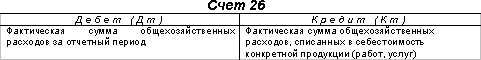 Дт 26 Кт 10 – отпущены товарно-материальные ценности на содержание зданий заводоуправления Дт 26 Кт 70 - расходы на оплату труда управленческого персоналаДт 26 Кт 69 - отчисления на социальные нужды с заработной платы управленческого персонала Дт 26 Кт 60 – расходы на услуги, полученные со стороны на содержание зданий заводоуправления, лабораторийДт 26 Кт 02 -  амортизация основных средств заводоуправления Дт 26 Кт 71 – расходы на командировки, почтовые расходы  На всех этих счетах формируется себестоимость в течении месяца,  в конце месяца бухгалтер должен сделать следующую запись:Дт 20 Кт 23, 25, 26 – фактическая себестоимость выпускаемой продукции (производственная себестоимость) Дт 43 Кт 20 – оприходована готовая продукция по производственной себестоимости5.Выполнение практического задания и закрепление знаний и уменийПреподаватель. Теперь закрепим все полученные знания, выполнив практическую работу.Преподаватель проводит инструктаж по выполнению практической работы6.Подведение итогов урока. Оценка деятельности студентов.Преподаватель: полученные знания сегодня пригодятся вам на практике и в вашей профессиональной деятельности?7. Сообщение  домашнего задания Составить интегрированные тестовые вопросы. Глава 14 п. 14.3Глава 6, п. 6.4.Список используемых источниковЭкономика предприятия: Под ред. В. Я.Горфинкеля, проф. В. А. Швандара. – 2 – е изд.., перераб. и доп. - М.: Банки и биржи, ЮНИТИ, 2006г.Бухгалтерский учет: учебник/Н.Г. Сапожникова – 8-е изд.стер.- М.: КНОРУС, 2016 – 464 с.Приложение 1 Диагностический опросI вариантII вариантIII вариантКлюч к заданиямI вариантII вариантIII вариантПриложение 2ПРАКТИЧЕСКАЯ РАБОТАТЕМА: РАСЧЕТ СЕБЕСТОИМОСТИ ПРОДУКЦИИЦели работы:  научиться определять себестоимость продукции,  отражать статьи затрат в бухгалтерских проводках.Для выполнения работы необходимо знать: состав себестоимости,  виды себестоимости, порядок учета затрат на производство и калькулирование себестоимости; необходимо уметь: определять себестоимость продукции, составлять калькуляцию, отражать в бухгалтерских проводках затраты на производство, делать выводы и анализ.Выполнение данной практической работы способствует формированию профессиональной компетенции ПК 1.4. Формировать бухгалтерские проводки по учету имущества организации на основе рабочего плана счетов бухгалтерского учета. ПК 4.1. Отражать нарастающим итогом на счетах бухгалтерского учета имущественное и финансовое положение организации, определять результаты хозяйственной деятельности за отчетный период. ВРЕМЯ ВЫПОЛНЕНИЯ: 40 минутКРАТКАЯ ТЕОРИЯ И МЕТОДИЧЕСКИЕ РЕКОМЕНДАЦИИИздержки - это денежное выражение затрат факторов производства, необходимых для осуществления предприятием своей производственной и коммерческой деятельности. Издержки могут быть представлены в показателях себестоимости продукции. Себестоимость продукции – это затраты на производство и реализацию, выраженные в стоимостном выражении на единицу изделия.Различают цеховую себестоимость промышленной продукции -  включает в себя: затраты на сырье, материалы, заработную плату работникам, затраты на амортизацию и текущий ремонт основных средств, а также некоторые другие виды расходов по данному цеху предприятия. Заводская (производственная) себестоимость складывается из затрат отдельных цехов предприятия, общезаводских и общехозяйственных расходов.Полная (коммерческая) себестоимость состоит из заводской себестоимости и внепроизводственных расходов, в основном связанных с реализацией продукции. ПОРЯДОК ВЫПОЛНЕНИЯ РАБОТЫ И ФОРМА ОТЧЕТНОСТИИсходные данныеНа мини - пекарне за истекший период  в учете по производству продукции были отражены следующие хозяйственные операции.Журнал учета хозяйственных операцийЗадание  По исходным данным1. Определить полную себестоимость изделия.2. Составьте калькуляцию себестоимости.3. Рассчитайте структуру себестоимости единицы изделия.3. Отразите в бухгалтерских проводках все статьи затрат.6. Результаты оформите в таблицу.7. Сделайте выводы.Контрольные вопросыЧто такое себестоимость продукции?В чем заключается метод калькуляции?В состав,  каких статей калькуляции себестоимости входят амортизационные отчисления на полное восстановление основных средств?Назовите пути снижения себестоимости.Целевые ориентации занятияПредметные: создать условия для овладения студентами знаний по учету затрат на производство, по расчету  себестоимости продукции; продемонстрировать необходимость знаний в профессиональной деятельности Метапредметные: создать условия для развития мыслительных способностей студентов в процессе работы, продолжить работу по формированию практических умений и навыков, умений делать выводы, анализ, обобщать; продолжить развитие познавательно-значимых качеств.(ОК.1, ОК.2).  Личностные: воспитание стремления к организации самостоятельной работы, работать в коллективе (высказывать свою точку зрения, выслушивать точку зрения товарищей, умение уважительно относиться к мнению товарищей, работать в должном темпе и.др.);  создать условия для профессионального и личностного развития; продолжить работу по формированию умений работать самостоятельно, Предметные: создать условия для овладения студентами знаний по учету затрат на производство, по расчету  себестоимости продукции; продемонстрировать необходимость знаний в профессиональной деятельности Метапредметные: создать условия для развития мыслительных способностей студентов в процессе работы, продолжить работу по формированию практических умений и навыков, умений делать выводы, анализ, обобщать; продолжить развитие познавательно-значимых качеств.(ОК.1, ОК.2).  Личностные: воспитание стремления к организации самостоятельной работы, работать в коллективе (высказывать свою точку зрения, выслушивать точку зрения товарищей, умение уважительно относиться к мнению товарищей, работать в должном темпе и.др.);  создать условия для профессионального и личностного развития; продолжить работу по формированию умений работать самостоятельно, Предметные: создать условия для овладения студентами знаний по учету затрат на производство, по расчету  себестоимости продукции; продемонстрировать необходимость знаний в профессиональной деятельности Метапредметные: создать условия для развития мыслительных способностей студентов в процессе работы, продолжить работу по формированию практических умений и навыков, умений делать выводы, анализ, обобщать; продолжить развитие познавательно-значимых качеств.(ОК.1, ОК.2).  Личностные: воспитание стремления к организации самостоятельной работы, работать в коллективе (высказывать свою точку зрения, выслушивать точку зрения товарищей, умение уважительно относиться к мнению товарищей, работать в должном темпе и.др.);  создать условия для профессионального и личностного развития; продолжить работу по формированию умений работать самостоятельно, Предметные: создать условия для овладения студентами знаний по учету затрат на производство, по расчету  себестоимости продукции; продемонстрировать необходимость знаний в профессиональной деятельности Метапредметные: создать условия для развития мыслительных способностей студентов в процессе работы, продолжить работу по формированию практических умений и навыков, умений делать выводы, анализ, обобщать; продолжить развитие познавательно-значимых качеств.(ОК.1, ОК.2).  Личностные: воспитание стремления к организации самостоятельной работы, работать в коллективе (высказывать свою точку зрения, выслушивать точку зрения товарищей, умение уважительно относиться к мнению товарищей, работать в должном темпе и.др.);  создать условия для профессионального и личностного развития; продолжить работу по формированию умений работать самостоятельно, Основное содержание темы 1.Синтетический и аналитический учет затрат на производство:1.2 Учет затрат на основное производство1.3 Учет затрат на вспомогательное производство 1.4 Учет общепроизводственных расходов 1.5 Учет общехозяйственных расходов 2. Расчет себестоимости продукции 1.Синтетический и аналитический учет затрат на производство:1.2 Учет затрат на основное производство1.3 Учет затрат на вспомогательное производство 1.4 Учет общепроизводственных расходов 1.5 Учет общехозяйственных расходов 2. Расчет себестоимости продукции 1.Синтетический и аналитический учет затрат на производство:1.2 Учет затрат на основное производство1.3 Учет затрат на вспомогательное производство 1.4 Учет общепроизводственных расходов 1.5 Учет общехозяйственных расходов 2. Расчет себестоимости продукции 1.Синтетический и аналитический учет затрат на производство:1.2 Учет затрат на основное производство1.3 Учет затрат на вспомогательное производство 1.4 Учет общепроизводственных расходов 1.5 Учет общехозяйственных расходов 2. Расчет себестоимости продукции Термины и понятия Себестоимость продукции, виды издержек производства, основное производство, вспомогательное производство, общепроизводственные расходы, общехозяйственные расходы. Себестоимость продукции, виды издержек производства, основное производство, вспомогательное производство, общепроизводственные расходы, общехозяйственные расходы. Себестоимость продукции, виды издержек производства, основное производство, вспомогательное производство, общепроизводственные расходы, общехозяйственные расходы. Себестоимость продукции, виды издержек производства, основное производство, вспомогательное производство, общепроизводственные расходы, общехозяйственные расходы. Планируемые результатыПланируемые результатыПланируемые результатыПланируемые результатыПланируемые результатыЛичностные умения Личностные умения Личностные умения Метапредметные умения  Квалификационные требованияOK 1. Понимать сущность и социальную значимость своей будущей профессии, проявлять к ней устойчивый интерес. ОК 2. Организовывать собственную деятельность, выбирать типовые методы и способы выполнения профессиональных задач, оценивать их эффективность и качество. ОК 3. Принимать решения в стандартных и нестандартных ситуациях и нести за них ответственность. ОК 4. Осуществлять поиск и использование информации, необходимой для эффективного выполнения профессиональных задач, профессионального и личностного развития. ОК 5. Владеть информационной культурой, анализировать и оценивать информацию с использованием информационно-коммуникационных технологий. ОК 6. Работать в коллективе и команде, эффективно общаться с коллегами, руководством, потребителями.OK 1. Понимать сущность и социальную значимость своей будущей профессии, проявлять к ней устойчивый интерес. ОК 2. Организовывать собственную деятельность, выбирать типовые методы и способы выполнения профессиональных задач, оценивать их эффективность и качество. ОК 3. Принимать решения в стандартных и нестандартных ситуациях и нести за них ответственность. ОК 4. Осуществлять поиск и использование информации, необходимой для эффективного выполнения профессиональных задач, профессионального и личностного развития. ОК 5. Владеть информационной культурой, анализировать и оценивать информацию с использованием информационно-коммуникационных технологий. ОК 6. Работать в коллективе и команде, эффективно общаться с коллегами, руководством, потребителями.OK 1. Понимать сущность и социальную значимость своей будущей профессии, проявлять к ней устойчивый интерес. ОК 2. Организовывать собственную деятельность, выбирать типовые методы и способы выполнения профессиональных задач, оценивать их эффективность и качество. ОК 3. Принимать решения в стандартных и нестандартных ситуациях и нести за них ответственность. ОК 4. Осуществлять поиск и использование информации, необходимой для эффективного выполнения профессиональных задач, профессионального и личностного развития. ОК 5. Владеть информационной культурой, анализировать и оценивать информацию с использованием информационно-коммуникационных технологий. ОК 6. Работать в коллективе и команде, эффективно общаться с коллегами, руководством, потребителями.Познавательные: умение ориентироваться в системе знаний; находить ответы на поставленные вопросы; анализировать; делать выводы.Регулятивные: умение формулировать цели занятия; планировать свои действия в соответствии с учебной задачей; развитие навыков самооценки.Коммуникативные: умение слушать преподавателя, выступающих студентов; умение формулировать свои мысли и находить правильное решение.Студенты должны знать: порядок расчета и оформления ведения учета затрат на производство, себестоимости продукции.Студенты должны уметь: осуществлять расчет себестоимости продукции; отражать в бухгалтерских проводках затраты, возникающие при производстве продукции;Данный урок способствует формированию профессиональной компетенцииПК 1.4. Формировать бухгалтерские проводки по учету имущества организации на основе рабочего плана счетов бухгалтерского учета.ПК 4.1. Отражать нарастающим итогом на счетах бухгалтерского учета имущественное и финансовое положение организации, определять результаты хозяйственной деятельности за отчетный периодОрганизация образовательного пространстваОрганизация образовательного пространстваОрганизация образовательного пространстваОрганизация образовательного пространстваОрганизация образовательного пространстваМеждисциплинарные связиМеждисциплинарные связиРесурсы и оборудованиеРесурсы и оборудованиеФормы и методы работыОсновы бухгалтерского учетаЭкономика, статистика, математикаОсновы бухгалтерского учетаЭкономика, статистика, математикаВидеоролик, мультимедийная презентация;Дидактический материал: задания для контроля знаний, методические рекомендации по выполнению практической работы, план счетов бухгалтерского учетаВидеоролик, мультимедийная презентация;Дидактический материал: задания для контроля знаний, методические рекомендации по выполнению практической работы, план счетов бухгалтерского учетаФронтальная, индивидуальная. Беседа с элементами проблемного обучения, использование информационных технологий и личностно – ориентированного подхода.Ход урокаДеятельность преподавателяДеятельность преподавателяПрогнозируемая деятельность студентовПрогнозируемая деятельность студентовВремя урока, мин.Время урока, мин.Ход урокапо практическим основам бухгалтерского учета имущества организациипо экономике организации 1.Организационный моментПриветствует студентов, проверяет готовность к занятиюСоздает благоприятную  атмосферу занятия.Приветствует студентов, проверяет готовность к занятиюСоздает благоприятную  атмосферу занятия.Приветствие преподавателей.Доброжелательный настрой студентов  к работе на уроке.332.Актуализация знанийВыявляет уровень подготовленности студентов для изучения новой темы путем фронтального опроса и выполнения индивидуальных заданий (задает вопросы  по бухгалтерскому учету)Выявляет уровень подготовленности студентов для изучения новой темы путем фронтального опроса и выполнения индивидуальных заданий (задает вопросы по экономике организации)Отвечают на вопросы, выполняют индивидуальные задания.10103. Мотивация учебной деятельности студентов. Сообщение темы, плана и цели урокаТема: Учет затрат на производство и порядок расчета себестоимости продукции План урока1.Синтетический и аналитический учет затрат на производство:1.2 Учет затрат на основное производство1.3 Учет затрат на вспомогательное производство 1.4 Учет общепроизводственных расходов 1.5 Учет общехозяйственных расходов 2. Расчет себестоимости продукции Подводит студентов к формулированию темы и цели занятия через просмотр видеоролика.Озвучивает тему занятия.Раскрывает  ее значимость в профессиональной деятельности.Сообщение о межпредметных связях.  Излагает цели занятия.Знакомит с планом учебного занятия. Студенты формулируют тему  занятия и определяют задачи.Записывают в тетради тему и план учебного занятия554.Изучение нового материалаИзлагает материал по теме с использованием  презентации.Организует деятельность студентов для анализа, что способствует повышению эффективности и качества обучения,  расширяет кругозор.Организует деятельность студентов для анализа, что способствует повышению эффективности и качества обучения,  расширяет кругозор.Студенты участвуют в обсуждении поставленных вопросов,  анализируют,  делают выводы,  ведут записи в тетрадях.25255. Выполнение практического задания и закрепление знаний и уменийСпособствует закреплению изученного материала через выполнение практического задания. Подводит студентов к выводу.Проводит инструктаж по выполнению, способствует закреплению изученного материалаПодводит студентов к выводу.Студенты выполняют  практическое задание, делают анализ, выводы.40406.Подведение итогов урока. Оценка деятельности студентов.Благодарит студентов за работу,  объявляет оценки.Благодарит студентов за работу,  объявляет оценки.Студенты обсуждают с преподавателем результативность урока. Оценивают свою деятельность447. Сообщение домашнего                                                                                      заданияПодводит итог. Сообщает  домашнее задание.Составить интегрированные тестовые вопросы.  Глава 14 п. 14.3Подводит итог. Сообщает  домашнее задание. Составить интегрированные тестовые вопросы. Глава 6, п. 6.4.Студенты записывают домашнее задание 33ДебетКредитСальдо начальное — незавершенное производство, стоимость незаконченных работ на начало месяцаОборот по дебету — фактическая производственная себестоимость продукции, работ, услугОборот по кредиту — себестоимость продукции, списанной из производства на склад, себестоимость выполненных работ и услугСальдо конечное — незавершенное производство, стоимость незаконченных работ на конец месяцаЗадание 1 уровняНазовите один  правильный ответ3.01. Назначение классификации затрат на производство по экономическим элементам затрат:расчет себестоимости единицы конкретного вида продукции;основание для составления сметы затрат на производство;исчисление затрат на материалы;определение затрат на заработную плату;1.02.  Производство, в котором осуществляются затраты непосредственно в процессе производства продукции, предназначенной для реализации, называется:а)  вспомогательнымб) основным в) общехозяйственным 1.03. Под прямыми расходами на производство продукции понимаются: расходы, связанные с изготовлением конкретных видов изделий; расходы, возникшие в конкретном цехе; все производственные расходы; расходы, связанные с производством двух и более видов продукции.1.0Задание II уровня1.01. Как определить  общие издержки? Напишите формулу.0.52. Определите стоимость материалов, списываемых на производство при оценке по средней себестоимости.Поступило:-5.01 100 шт. по 50 руб.;-6.01 100 шт. по 70 руб.;-7.01 100 шт. по 100 руб.0.53. Задание III уровня1.03. Определите переменные издержки предприятия на производство продукции.Укажите, на каких счетах будут учитываться издержки предприятия. Заработная плата основным рабочим – 13200 руб.Отчисления на социальные нужды –580 руб.Общепроизводственные расходы – 700 р.Оплата командировок руководителю предприятия – 850 руб.Амортизационные отчисления станков – 1200 руб.  0.5 0.5Итого 5Задание 1 уровняНазовите один  правильный ответ3.0В группировку затрат по статьям калькуляции входят затраты:на сырье и основные материалы;оплату труда;амортизацию основных производственных фондов;вспомогательные материалы.1Основная цель учета производственных затрат – это:формирование себестоимости продукции компании;определение дохода от реализации продукции;определение доходов от не основной деятельности предприятия;все выше перечисленное.14. По кредиту калькуляционных счетов отражаются:а) расходы, связанные с созданием готовой продукции, услуг;б) полученная продукция из производства;в) выручка от реализации продукции;г) другие показатели.1Задание II уровня11. Как определить постоянные издержки, исходя из общих издержек?0.5Организацией приобретено 254 ед. материалов. Рыночная стоимость за ед. составляет 70 руб. (без НДС).  В отчётном периоде на производство было отпущено 196 ед. материалов. Определите остаток  материалов на складе. 0.5Задание III уровня1Определите постоянные издержки предприятия на производство продукции.Укажите на каких счетах будут учитываться издержки предприятия. Материальные затраты – 2500 руб.Заработная плата основным рабочим – 13200 руб.Административные и канцелярские расходы – 700 р.Амортизационные отчисления транспортных средств – 1200 т.р.0.50.5Итого 5Задание 1 уровняНазовите один  правильный ответ3Коммерческая себестоимость продукции включает затраты:на производство и сбыт продукции (коммерческие расходы);цеховую себестоимость;производственную себестоимость;предприятия на основные и вспомогательные материалы;12.  Остаток по калькуляционному счету бывает:а) всегда;б) при незавершенном цикле производства;в) при допущенных ошибках;г) не бывает.13.С помощью какого документа оформляется отпуск материалов систематического потребителя?А) счёт-фактураб) товарная накладнаяв) лимитно-заборная карта1Задание II уровня11.  Как определить переменные издержки, исходя из общих издержек?0.52. В счёт вклада в уставный капитал организации учредителями внесены материалы на сумму 5 т.руб. За доставку материалов организация заплатила 2950 руб. (в т.ч. НДС – 450 руб.).   Выберите правильные проводки для решения задачи:а) Д-10; К-75 – 5000 руб.Д-20; К-60 – 2950 руб.Д-19; К-60 – 450 руб.Д-68; К-19 – 450 руб.б) Д-10; К-75 – 5000 руб.Д-10; К-60 – 2950 руб.Д-19; К-60 – 450 руб.Д-68; К-19 – 450 руб.в) Д-10; К-75 – 5000 руб.Д-20; К-60 – 2950 руб.Д-19; К-68 – 450 руб.Д-68; К-19 – 450 руб.0.53. Задание III уровня13.  Организацией было приобретено 100 ед. материалов. Рыночная стоимость за ед. составляет 100 руб.(без НДС) В отчётном периоде н производство было отпущено 70 ед. материалов. Счета поставщиков оплачены. Определите затраты на приобретение материалов. Составьте бухгалтерские проводки.0.50.5Итого 5Задание 1 уровняНазовите один  правильный ответ3.01. 1.  Назначение классификации затрат на производство по экономическим элементам затрат:расчет себестоимости единицы конкретного вида продукции;основание для составления сметы затрат на производство;исчисление затрат на материалы;определение затрат на заработную плату;1.01. 2. Производство, в котором осуществляются затраты непосредственно в процессе производства продукции, предназначенной для реализации, называется:а)  вспомогательнымб) основным в) общехозяйственным 1.01. Под прямыми расходами на производство продукции понимаются:расходы, связанные с изготовлением конкретных видов изделий;расходы, возникшие в конкретном цехе;все производственные расходы;расходы, связанные с производством двух и более видов продукции.1.0Задание II уровня1.02.1. Что включают в себя общие издержки? Напишите формулуТV =VC+FC0.52.Определите стоимость материалов, списываемых на производство при оценке по средней себестоимости.Поступило:-5.01 100 шт. по 50 руб.;-6.01 100 шт. по 70 руб.;-7.01 100 шт. по 100 руб.73.33 руб. за шт.     0.53. Задание III уровня1.03. Определите переменные издержки предприятия на производство продукции.13200+ 580= 13780Укажите, на каких счетах будут учитываться издержки предприятия. Заработная плата основным рабочим – 13200 руб. – Счет 70Отчисления на социальные нужды –580 руб.  – Счет 69Общепроизводственные расходы – 700 руб. – Счет 25Оплата командировок руководителю предприятия – 850 руб. счет 26Амортизационные отчисления станков – 1200 руб. счет 20  0.50.5Итого 5Задание 1 уровняНазовите один  правильный ответ31. 1. В группировку затрат по статьям калькуляции входят затраты:на сырье и основные материалы;оплату труда;амортизацию основных производственных фондов;вспомогательные материалы.11. Основная цель учета производственных затрат – это: формирование себестоимости продукции компании;определение дохода от реализации продукции;определение доходов от не основной деятельности предприятия;все выше перечисленное.11. 3.  По кредиту калькуляционных счетов отражаются:а) расходы, связанные с созданием готовой продукции, услуг;б) полученная продукция из производства;в) выручка от реализации продукции;г) другие показатели.1Задание II уровня1Как определить постоянные издержки, исходя из общих издержек?FC= ТV-VC0.5Организацией приобретено 254 ед. материалов. Рыночная стоимость за ед. составляет 70 руб. (без НДС).  В отчётном периоде на производство было отпущено 196 ед. материалов. Определите остаток  материалов на складе. 4060 руб.  (58 шт.) 0.5Задание III уровня1Определите постоянные издержки предприятия на производство продукции по видам:	Материальные затраты – 2500 руб. счет 10	Заработная плата основным рабочим – 13200 руб. счет 70         Административные и канцелярские расходы – 700 р. Счет 26 	Амортизационные отчисления транспортных средств – 1200 руб. Счет 25 1. Постоянные издержки: 700 +1200 =1900 руб2. Счет 20Счет 690.50.5Итого 5Задание 1 уровняНазовите один  правильный ответ3Коммерческая себестоимость продукции включает затраты:на производство и сбыт продукции (коммерческие расходы);цеховую себестоимость;производственную себестоимость;предприятия на основные и вспомогательные материалы;12.  Остаток по калькуляционному счету бывает:а) всегда;б) при незавершенном цикле производства;в) при допущенных ошибках;г) не бывает.13.С помощью какого документа оформляется отпуск материалов систематического потребителя?А) счёт-фактураб) товарная накладнаяв) лимитно-заборная карта 1Задание II уровня1Как определить переменные издержки, исходя из общих издержек?VC = ТV- FC0.52. В счёт вклада в уставный капитал организации учредителями внесены материалы на сумму 5 т.руб. За доставку материалов организация заплатила 2950 руб. (в т.ч. НДС – 450 руб.).   Выберите правильные проводки для решения задачи:а) Д-10; К-75 – 5000 руб.Д-20; К-60 – 2950 руб.Д-19; К-60 – 450 руб.Д-68; К-19 – 450 руб.б) Д-10; К-75 – 5000 руб.Д-10; К-60 – 2950 руб.Д-19; К-60 – 450 руб.Д-68; К-19 – 450 руб.в) Д-10; К-75 – 5000 руб.Д-20; К-60 – 2950 руб.Д-19; К-68 – 450 руб.Д-68; К-19 – 450 руб.0.5Задание III уровня1Организацией было приобретено 100 ед. материалов. Рыночная стоимость за ед. составляет 100 руб.(без НДС) В отчётном периоде н производство было отпущено 70 ед. материалов. Счета поставщиков оплачены. Определите затраты на приобретение материалов.  Составьте бухгалтерские проводки.1. Сумма материальных затрат 7000 руб2. Д-10; К-60 – 10000 руб.Д-20; К-10 – 7000 руб.Д-60; К-51 – 10000 руб.0.50.5Итого 5№Хозяйственные операцииСумма, руб.Сумма, руб.№Хозяйственные операции1 вариант2 вариантРасход материалов на единицу изделия  12.14 12.49Реализованы полученные отходы 1.15 1.29Начислена заработная плата рабочим:а) основная заработная плата3.23.28б) дополнительная  заработная плата– 10% от основной заработной платыОтчисления на социальное страхование рабочих:- в Пенсионный фонд РФ – по тарифу 22 % - в ФСС России – по тарифу 2,9%- в ФФОМС – по тарифу 5,1 %- Фонд отчислений от несчастных случаев - 0.2%На основании ведомости начислены  расходы по содержанию и эксплуатации оборудования 2.392.32По ведомости распределены общепроизводственные расходы  - 50 % от затрат на основную заработную платуПо ведомости распределены общехозяйственные расходы  - 50% от общепроизводственных расходовНа основании ведомости начислены внепроизводственные расходы (включая транспортные и на рекламу) – 100% от общехозяйственных расходовСтатьи калькуляции руб.%Бухгалтерская проводкаБухгалтерская проводкаСтатьи калькуляции руб.%Дебет Кредит1. Затраты на сырье и материалы2. Возвратные отходы3. Затраты на оплату труда, в т.ч.основная  заработная плата          дополнительная заработная плата4. Отчисления на социальные нужды- в Пенсионный фонд РФ – по тарифу 22 % - в ФСС России – по тарифу 2,9%- в ФФОМС – по тарифу 5,1 %- Фонд отчислений от несчастных случаев - 0.2%5. Расходы на содержание и эксплуатацию оборудования6. Общепроизводственные (цеховые) расходыЦЕХОВАЯ СЕБЕСТОИМОСТЬ7. Общехозяйственные расходыПРОИЗВОДСТВЕННАЯ СЕБЕСТОИМОСТЬ8. Внепроизводственные расходыПОЛНАЯ СЕБЕСТОИМОСТЬ